Beste ouders/verzorgers,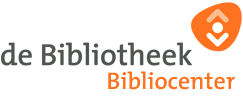 In basisschool De Maasparel is een Bibliotheek op School van Bibliocenter gevestigd. Deze bibliotheek richt zich volledig op de jeugd. Kinderen kunnen hier ook samen met hun ouders terecht voor het lenen van peuterboeken, prentenboeken, eerste leesboekjes, leesboeken, stripboeken en informatieve boeken.  Graag bieden we je kind een gratis bibliotheekpas aan. Met dit pasje kan je kind terecht in de bibliotheek op jullie school. Ook in andere vestigingen van Bibliocenter in de gemeente Leudal, Maasgouw, Nederweert en Weert kan je kind lenen. Neem eens een kijkje op: www.bibliocenter.nlDe leerlingen van Basisschool De Maasparel kunnen onder schooltijd en ook na school boeken lenen en terugbrengen. Op maandag en donderdag is er van 15.15 tot 15.30 uur een vrijwilliger aanwezig voor hulp bij het kiezen van boeken en evt. vragen. Lezen is belangrijk voor de schoolloopbaan van uw kind. Kinderen die meer lezen, zijn beter in taal. Uit onderzoek blijkt ook dat leerlingen die in hun vrije tijd veel lezen hoger scoren bij de Cito-toets. Dus een goede reden om het lezen te stimuleren. Als je onderstaande gegevens invult en afgeeft bij Mylene Glinka van de school of de vrijwilligster van de bibliotheek, dan zorgt Bibliocenter voor een bibliotheekpasje. Je kunt het abonnement ook aanvragen via onze website www.bibliocenter.nl, dan ontvang je het pasje per post thuis.Met vriendelijke groet,Marianne GrosveldLeesconsulent BibliocenterAanvraagformulier bibliotheekabonnementVoornaam………………………………………………………………………………………………Voorletters………………………………………………………………………………………………Achternaam……………………………………………………………………………………………..Straat en huisnummer………………………………………………………………………………….Postcode en woonplaats……………………………………………………………………………….Telefoonnummer………………………………………………………………………………………..E-mailadres……………………………………………………………………………………………...Geboortedatum………………………………………………………………………………………….Jongen/Meisje.………………………………………………………………………………………….